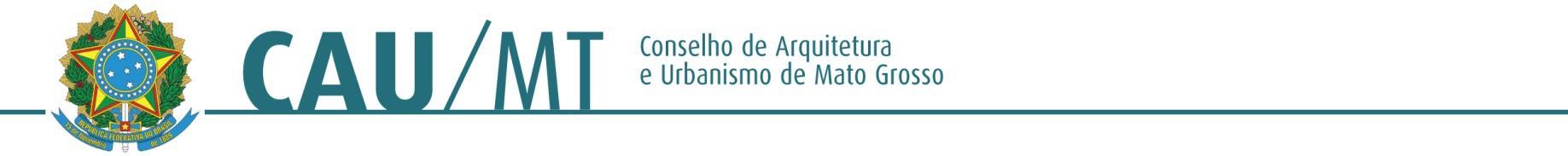 Comissão de Planejamento, Administração e Finança do CAU/MT – 2016PROCESSO: 335383/2016INTERESSADO: ASSUNTO: Aprovação da Portaria Normativa nº 01 de 16 Fevereiro de 2016- Autorização a Expressão Hora-Aula por Hora Treinamento.DELIBERAÇÃO Nº 59/2016 – CAF-CAU/MTA Comissão de Planejamento, Administração e Finança do CAU/MT– (CAF-CAU/MT), reunido ordinariamente em Cuiabá-MT na sede do CAU/MT, no uso das competências que lhe conferem o Art. 42 do Regimento Interno do CAU/MT, manifesta-se sobre assuntos de sua competência mediante ato administrativo da espécie deliberação da Comissão de Planejamento, Administração e Finança.Deliberou:Pela aprovação da Portaria Normativa. nº 01 de 16 Fevereiro de 2016- Autorização a Expressão Hora-Aula por Hora Treinamento.A Comissão acata o parecer da relatora.Cuiabá - MT, 13 de setembro de 2016.ALTAIR MEDEIROS              _________________________________________________Coordenador da CAF – CAU/MTJOSÉ DA COSTA MARQUES    _______________________________________________Conselheiro TitularCARLOS ALBERTO OSEKO JÚNIOR _________________________________________Conselheiro TitularELIANE DE CAMPOS GOMES  _______________________________________________Conselheira Titular